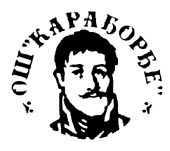 ОШ «КАРАЂОРЂЕ»34210 Рача, Карађорђева 102тел-факс 034/751-251, 751-468,e-mail:oskarraca@gmail.comШКОЛСКА 2016/17. годинаДопунска настава  ученика 5 – 1ПРЕДМЕТ: ______________ТЕКУЋИ МЕСЕЦ:_________________Одељенски старешина: Оливера Лапчевић СрећковићНапомена: У колони испод датума упишите датум одржавања допунске наставе	        Присутан ученик је дужан да се потпише оног дана када присуствује  допунској настави                                                                  Разредни старешина				                     ____________________________						Оливера Лапчевић Срећковић        ОШ «КАРАЂОРЂЕ»34210 Рача, Карађорђева 102тел-факс 034/751-251, 751-468,e-mail:oskarraca@gmail.comШКОЛСКА 2016/17. годинаДопунска настава  ученика 5 – 2ПРЕДМЕТ: ______________ТЕКУЋИ МЕСЕЦ:________________Одељенски старешина: Гордана РадишевићНапомена: У колони испод датума упишите датум одржавања допунске наставе	        Присутан ученик је дужан да се потпише оног дана када присуствује  допунској настави.                                                                                                            Разредни старешина                                                                                                           ___________________                                                                                                              Гордана Радишевић ОШ «КАРАЂОРЂЕ»34210 Рача, Карађорђева 102тел-факс 034/751-251, 751-468,e-mail:oskarraca@gmail.comШКОЛСКА 2016/17. годинаДопунска настава  ученика 5 – 3ПРЕДМЕТ: ______________ТЕКУЋИ МЕСЕЦ:______________Одељенски старешина: Сања ИвановићНапомена: У колони испод датума упишите датум одржавања допунске наставе	        Присутан ученик је дужан да се потпише оног дана када присуствује  допунској настави                                                                                                                                                                          Разредни старешина                                                                                                                                                                                                                                     ___________________                                                                                                              Сања ИвановићРед.бр.ИМЕ И ПРЕЗИМЕ УЧЕНИКА1.Недеља(датум)_______2.Недеља(датум)_______3.Недеља(датум)_______4.Недеља(датум)_______5.Недеља(датум)_______1.Величковић Ненад2.Величковић Предраг    3.Дугић Јанко 4.Ђорђевић Војин5.Живуловић Јелена6.Милосављевић Наталија7.Милошевић Анђелина8.Милошевић Милена9.Недељковић Анастасија10.НиколићАлександар11.Перић Ненад12.Продановић Александра13.Синђелић Стархиња  14.Спасић Крисина 15.Стевановић Никола16.Гроздић Елена17.Марковић Иван18.Петровић Урош19.Илић Јелена20.Остојић Илија  21.Степановић Јована  22.Стојиловић Ружица 23.Марковић Стефан 24.Обрадовић Немања  25.Миловановић ЛазарРед.бр.ИМЕ И ПРЕЗИМЕ УЧЕНИКА1.Недеља(датум)_______                      2.Недеља(датум)_______3.Недеља(датум)_______4.Недеља(датум)_______5.Недеља(датум)_______1.Богосављевић Стефан    2.Божић Ружица    3.Миленковић Наталија4.Војновић Миле5.Анђелковић Тадија	6.Гроздић Марко7.Јовановић Анђела8.Петронијевић Лука9.Јовановић Софија10.Милосављеви Ана11.Миловановић Лазар12.Митровић Исидора  13.Огњеновић Валентина14.Прокић Наталија15.Гавриловић Алекса16.Грковић Милош17.Јелић Исидора18.Живковић Анђела  19.Николић Милица  20.Павловић Анђела 21.Петровић Лазар  22.Милетић Драгана  23.Николић Игор  24.Стојиловић Јана  25.Николић Марија  26.Ивановић Наталија 27Бакајац Лазар 28.Илић ЈованаРед.бр.ИМЕ И ПРЕЗИМЕ УЧЕНИКА1.Миливојевић Никола2.Петровић  З. Лазар    3.Урошевић Анастасија4.Грујић Вукашин5.Златић Петар6.Јеринић Немања7.Милојевић Николета8.Миљојковић Емилија9.Новичић Нађа10.Јовановић Биљана11.Радовановић Вељко12.Рајичевић Теодора  13.Рашковић Милица14.Рашковић Милош15.Станковић Јована16.Живојиновић Тијана17.Јевтић Ивана18.Милановић Милена19.Николић Марија  20.Симић Дијана  21.Гајић Јелена 22.Гајић Љубомир23.Голубовић Анђела 24.Живуловић Николина 25.Марић Вељко 26.Мисирлић Душан 27.Петковић Стефан 28.Шмигић Страхиња 29.   Ковачевић Ксенија